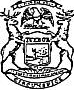 RICK SNYDERGOVERNORSTATE OF MICHIGANDEPARTMENT OF LICENSING AND REGULATORY AFFAIRSBUREAU OF SERVICES FOR BLIND PERSONSEDWARD F. RODGERS IIDIRECTORMIKE ZIMMER DIRECTORVENDING FACILITY AGREEMENTBureau of Services for Blind Persons Business Enterprise ProgramAUTHORITY: P.A. 260 of 1978, as amendedCOMPLETION: MandatoryPENALTY: No License will be issued without agreement and signature. Dept. of Licensing and Regulatory Affairs will not discriminate against anyindividual or group because of race, sex, religion, age, national origin, color, marital status, handicap, or political beliefs.Operator (ID, Last Name, First Name)458 	Roxanna MannDate of Agreement05/13/2015Facility (10, Name)32 	General Office Bldg CafeteriaAgreement Number1318'·This AGREEMENT, entered into by and between the Bureau ofServices for Blind Persons Business Enterprise Program Business Enterprise Program, (hereinafter designated as the Bureau) , Michigan; and a blind person ,hereinafter designated as the Operator, as specified above.I. 	The Bureau agrees to:a) 	determine and install the equipment needed for each location, for use of the operator, inventoried equipment and fixtures in the amount specified on the inventory list provided (Attachment A);b) 	assist operator to maintain, or cause to be maintained, all Bureau owned equipment or replacement of said equipment when worn out or obsolete;c) 	furnish each new facility with an initial merchandise inventoryestimated to be needed for a two week period in the amount specified onAttachment B;LARA is an equal opportunity employerAuxiliary aids, services and other reasonable accommodations are available upon request to· individuals with disabilities.931 South Otsego Avenue# 3 • GAYLORD, MICHIGAN 49735TOLL FREE 800-292-4200 (VOICE) 888-864-1212 (TIY) • LOCAL 989-732-2448 • FAX 989-732-5134www.michigan.gov/bsbpd) 	furnish each facility with the initial inventoried supplies needed to run the location successfully in the amount specified on Attachment C;e) 	retain at all times title to and ownership of said described equipment, fixtures, beginning merchandise inventory and supplies in (a), (b), (c) and (d) above.II. 	The Operator must agree to the following:. a) 	to pay to the Bureau, as a service charge, 10 percent (10%) of business net profits per month for the period commencing immediately at the time this agreement goes into effect and until operations terminates, by agreement date;b) 	to conform to all Bureau program rules, regulations, procedures and the terms of the agreementc) 	obtain and maintain a general comprehensive liability insurance policy and, if the operator hires employees, obtain and maintain workers' disability compensation coverage; 	·d) 	admit duly authorized representatives of the Bureau to the vending facility and cooperate with them in connection with their official duties and responsibilities; 	:·e) 	to keep the equipment clean, sanitary, orderly, merchandise well displayed and operate the vending facility in accordance with all applicable health laws and rules; ·f) 	furnish all reports as the Bureau may require from time to time by specified due date;g) 	sell only those types of merchandise itemized on Attachment D unless written permission to sell additional types of merchandise is obtained from the Bureau;h) 	to maintain free of indebtedness all Bureau owned equipment, fixtures, merchandised  inventory and supplies described in 1 (a), (b), (c) and (d) above. Also pay for all merchandise purchased within the terms of credit policies of suppliers;i) 	conform to the hours of operation, listed on Attachment E, as . fixed by the Bureau, after consultation with the operator and the Agency having charge of the property;j) 	participate in the in-service training programs provided;k) 	make no additions or alterations to the stand without prior written approval of the Bureau, this includes additional equipment.Ill. 	The operator by signing this Agreement, states that the promulgated rules, regulations and procedures of the Bureau pertaining to this vending facility have been read and explained to him/her and that he/she accepts such rules, regulations and procedures as part of this agreement and will conform to them.IV. 	By mutual agreement, either party may terminate this Agreement, at any time by giving a 30 day notice in writing. The agreement expires on1/1/16, unless mutually extended by the parties in writing.4.23.15/s/ Roxanna Mann, Operator 	Date/s/ Nicholas RoseWitness/s/ Cheryl Heibeck, Acting BEP Manager					4-23 . 15Date4-24-15Date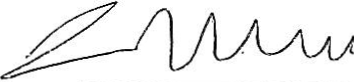 /s/James HullWitnessBureau of Services for Blind Persons/Business Enterprise ProgramThis Agreement and attachments shall be finalized and all attachments shall be verified and agreed upon ten (10) business days after the commencement date of the agreement, as listed above.STATE OF MICHIGANRICK SNYDER 			DEPARTMENT OF LICENSING AND REGULATORY AFFAIRS		MIKE ZIMMERGOVERNOR			BUREAU OF SERVICES FOR BLIND PERSONS				DIRECTOREDWARD F. RODGERS IIDIRECTORAttachment A- Equipment Inventory ValueVENDING FACILITY AGREEMENTBureau of Services for Blind Persons/Business Enterprise ProgramAUTHORITY: P.A. 260 of 1978, as amendedCOMPLETION: MandatoryPENALTY: No LicenseOperator {ID, Last Name, First Name)458 	Roxanna MannDate of Agreement05/13/2015Facility (ID, Name)32 	General Office Bldg CafeteriaAgreement Number1318A detailed equipment list is attached for each site./s/ Roxanna Mann, Operator4.23.15Date/s/ Nicholas Rose, BEP Promotional Agent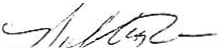 4.23 15Date' ,).,.......LARA is an equal opportunity employerAuxiliary aids, services and other reasonable accommodations are available upon request to individuals with disabilities.201 N.WASHINGTON SQUARE• P.O. BOX 30652 Lansing, MICHIGAN 48909TOLL FREE 800-292-4200 (VOICE) 888-864-1212 (TTY)• LOCAL 517-373-2062 • FAX  517-335-5140www.michigan.gov/bsbp'-RICK SNYDERGOVERNORSTATE OF MICHIGANDEPARTMENT OF LICENSING AND REGULATORY AFFAIRSBUREAU OF SERVICES FOR BLIND PERSONS EDWARD F. RODGERS IIDIRECTORMIKE ZIMMER DIRECTORAttachment B- Estimated Merchandise Inventory ValueVENDING FACILITY AGREEMENTBureau of Services for Blind Persons/Business Enterprise ProgramAUTHORITY: P.A. 260 of 1978, as amendedCOMPLETION: MandatoryPENALTY:  No LicenseOperator  (ID, Last Name, First Name)458 	Roxanna MannFacility (10, Name)32 	General Office Bldg CafeteriaDate of Agreement05/13/2015Agreement Number1318A detailed product list is attached for each site.4.23.15/s/ Roxanna Mann, Operator/s/ Nicholas' Rose, Promotional AgentDate4. 23 15DateLARA is an equal opportunity employerAuxiliary aids, services and other reasonable accommodations are available upon request to individuals with disabilities.201 N.WASHINGTON SQUARE• P.O. BOX 30652 LANSING, MICHIGAN 48909TOLL FREE 800-292-4200 (VOICE) 888-864-1212 (TTY) • LOCAL 517-373-2062 • FAX 517-335-5140www.michigan.gov/bsbpSTATE OF MICHIGANRICK SNYDER 	DEPARTMENT OF LICENSING AND REGULATORY AFFAIRS	MIKE ZIMMERGOVERNOR			BUREAU OF SERVICES FOR BLIND PERSONS		DIRECTOREDWARD F. RODGERS IIDIRECTORAttachment C- Estimated Supplies Inventory ValueVENDING FACILITY AGREEMENTBureau of Services for Blind Persons/Business Enterprise ProgramAUTHORITY: P.A. 260 of 1978, as amendedCOMPU TION: MandatoryPENALTY: No LicenseOperator (10, Last Name, First Name)458 	Roxanna MannFacility (10, Name)32 	General Office Bldg CafeteriaDate of Agreement05/13/2015Agreement Number1318/s/ Roxanna Mann, Operator/s/ Nicholas Rose, Promotional Agent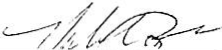 4.23.15'Date4.23.15DateLARA is an equal opportunity employerAuxiliary aids, services and other reasonable accommodations are available upon request to individuals with disabilities.201 N.WASHINGTON SQUARE• P.O. BOX 30652, LANSING, MICHIGAN 48909TOLL FREE 800-292-4200 (VOICE) 888-864-1212 (TIY) • LOCAL 517-373-2062 • FAX 517-335-5140www.michigan.gov/bsbpSTATE OF MICHIGANRICK SNYDER		DEPARTMENT OF LICENSING AND REGULATORY AFFAIRS	MIKE ZIMMERGOVERNOR			BUREAU OF SERVICES FOR BLIND PERSONS		DIRECTOREDWARD F. RODGERS IIDIRECTORAttachment D- Permissible Merchandise for SaleVENDING FACILITY AGREEMENTBureau of Services for Blind Persons/Business Enterprise ProgramAUTHORITY: P.A. 260 of 1978, as amendedCOMPLETION: MandatoryPENALTY: No LicensePage 1 of 2Operator (ID, Last Name, First Name)458 	Roxanna MannFacility (ID, Name)32 	General Office Bldg CafeteriaDate of Agreement05/13/2015·Agreement Number1318Site ID1632Site NameAnderson House Office BLDGTypes of Merchandise Snacks, hot and cold drinks, Deli,  MSU Ice Cream1629 	Capitol BLDG Vending 	Beverages and snacks.32 	GOB Cafeteria 	Hot/Cold Drinks, Entrees, Snacks798 	Lansing City Hall 	snacks,hot and cold beverages, packaged sandwhiches1668 	MSP Photo Lab 	Snacks and cold beverages1631 	State Capitol Building 	Pop, Snacks, DeliSandwiches,Breakfast Sandwiches, CoffeeLARA is an equal opportunity employerAuxiliary aids, services and other reasonable accommodations are available upon request to individuals with disabilities.201 N.WASHINGTON SQUARE• P.O. BOX 30652 LANSING, MICHIGAN 48909TOLL FREE 800-292-4200 (VOICE) 888-864-1212 (TTY) • LOCAL 517-373-2062 • FAX 517-335-5140WWN.michigan.gov/bsbpAttachment DVENDING FACILITY AGREEMENTBureau of Services for Blind Persons/Business Enterprise ProgramAUTHORITY: P.A. 260 of 1978, as amendedCOMPLETION: Mandatory PENALTY: No License Page 2 of277538Washington SquareGrandview Buildingsnack, cold beverage, Packaged sandwiches, snacks, cold beverage,I hereby agree to sell only those types of merchandise itemized above, unless written permission to sell additional types of merchandise is obtained from the Bureau.								4.23.15/s/ Roxanna  Mann, Operator 	Date/s/ Nicholas Rose, Promotional Agent4.23 15DateRICK SNYDERGOVERN.ORSTATE OF MICHIGANDEPARTMENT OF LICENSING AND REGULATORY AFFAIRSBUREAU OF SERVICES FOR BLIND PERSONS EDWARD F. RODGERS IIDIRECTORMIKE ZIMMER DIRECTORAttachment E- Hours of OperationVENDING FACILITY AGREEMENTBureau of Services for Blind Persons/Business Enterpdse ProgramBusiness Enterprise ProgramAUTHORITY: P.A. 260 of 1978, as amendedCOMPLETION: MandatoryPENALTY: No LicenseOperator (ID, Last Name, First Name)458 	Roxanna MannFacility (ID, Name)32 	General Office Bldg CafeteriaDate of Agreement05/13/2015Agreement Number1318Site ID16321629327981668163177538Site NameAnderson House Office BldgCapitol BLDG VendingGOB CafeteriaLansing City HallMSP Photo Lab  24 hours State Capitol Building Washington Square Grandview BuildingHours of Operation7 -4 Mon -Friday7:30-4 M-F,10-4 SatM-F 7-47:00AM - 4:30 PM M-F24/78-4 M-F, 10-4 Sat7:00a.m. -9:00p.m. M-F M-F 7-5I agree to conform to the hours of o'peration, listed above as fixed by the Bureau , after consultation with the operator and the Agency having charge of the property.	4.23.15/s/Roxanna Mann, Operator/s/ Nicholas Rose, PromotionalAgentDate4 23 15DateLARA is an equal opportunity employerAuxiliary aids, services and other reasonable accommodations are available upon request to individuals with disabilities.201 N. WASHINGTON SQUARE• P.O.BOX 30652 LANSING, MICHIGAN 48909TOLL FREE 800-292-4200 (VOICE) 888-864-1212 (TTY) • LOCAL 517-373-2062 • FAX 517-335-5140 www.michigan.gov/bsbpSite IDSite NameEquipment Inventory1632Anderson House Office Building$92,300.001629Capitol BLDG Vending$4,258.5032General Office Building Cafeteria$129,851.21798Lansing City Hall$15,185.001668Michigan State Police Photo Lab$5,115.001631State Capitol Building$13,040.00775Washington Square$4,650.0038Grand View Building$20,338.00Site IDSite NameInventory  DateEstimatedInventory  Value1632Anderson  House Office Bldg05/13/2015$15,500.001629Capitol BLDG Vending05/13/2015$583.0032GOB Cafeteria10/14/2011$4,562.00798Lansing City Hall05/13/2015$320.001668MSP Photo Lab04/01/2015$0.001631State Capitol Building05/13/2015$0.00775Washington Square05/13/2015$120.0038Grandview Building05/13/2015$1719.00Site 101632Site NameAnderson House Office Bldg.Supplies Value$0.001629Capitol BLDG Vending$0.0032GOB Cafeteria$0.00798Lansing City Hall$0.001668MSP Photo Lab$0.001631State Capitol Building$0.00775Washington Square$0.0038Grandview Building$0.00